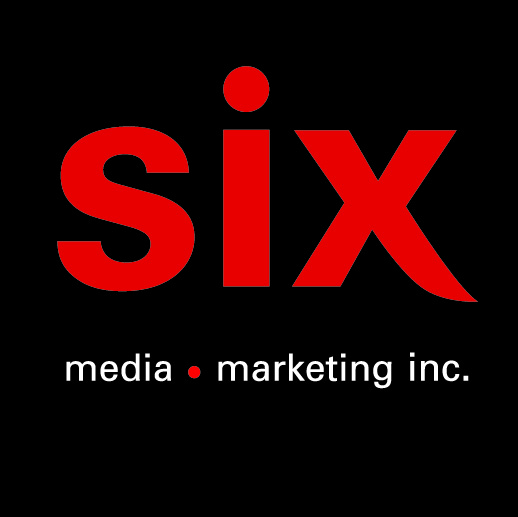 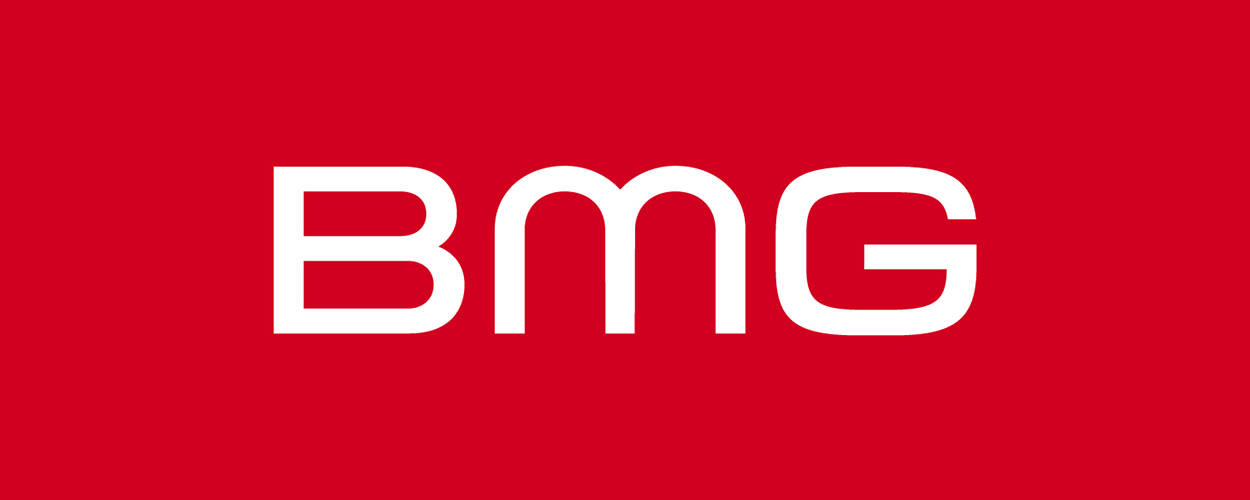 Duran DuranANNIVERSARY - Le clip innovateur réalisé par l’artiste Alison Jackson. Extrait de l’album FUTURE PAST à paraître vendredi 22 octobre!L’événement de diffusion en direct via la plateforme Dreamscage le 21 octobre à 15h comprendra une session questions /réponses avec le groupe et Alison Jackson en plus de la première mondiale de « Double Take », documentaire de 30 minutes de Gerry Fox et Una Burnand. Billets disponibles iciMontréal, octobre 2022 - Duran Duran partage aujourd’hui l’innovateur clip de l’extrait ANNIVERSARY réalisé par l’artiste, photographe et cinéaste récipiendaire d’un BAFTA, Alison Jackson, dont l’oeuvre explore le culte de la célébrité utilisant des sosies et des acteurs hyper-stylisés. La chanson est extraite du 15ième album studio de Duran Duran, FUTURE PAST, à paraître le vendredi 22 octobre via TAPE MODERN for BMG.Le clip a été tournée sur une période de trois jours au château historique de Belvoir au Royaume-Uni, qui date du 11ème siècle. Ouvrant gracieusement ses portes à une multitude de sosies de célébrités, Alison Jackson a créé des scènes somptueuses de pure décadence, merveilleusement provocantes et empreinte d'un sain sens de l'humour. Regardez ce que font Elton John, la reine, Daniel Craig, Lady Gaga, Dolly Parton et bien d'autres au cours d'un long week-end avec Simon, John, Nick et Roger !Parlant de Londres à propos du clip, Jackson a déclaré; "Je suis ravie d'avoir été invité par Duran Duran à réaliser leur clip - créant une fête emblématique pour leur 40e anniversaire, réunissant des célébrités du passé et du présent."De plus, le 21 octobre à 15h, un événement spécial de diffusion en direct via Dreamstage comprendra une séance de questions-réponses exclusive en direct avec le groupe et l’ancien éditeur de Billboard et également animateur radio Larry Flick, alors qu'ils révèleront des histoires inédites sur leur temps passé ensemble. Ils seront rejoints par Alison Jackson pour la première mondiale de 'Double Take' - un film documentaire de 30 minutes des réalisateurs Gerry Fox et Una Burnand, qui donnera aux téléspectateurs un aperçu exclusif des coulisses derrière la réalisation du vidéoclip pour 'ANNIVERSARY'. Regardez la bande-annonce ici. Il y aura une reprise à 20h, suivie d'une période de VOD de 72 heures. La diffusion en direct sera le premier événement à être diffusé depuis Now Arcade à l'Outernet à Soho, à Londres, avant l'ouverture du lieu plus tard cette année. Les billets sont disponibles ICI.Le bassiste et membre fondateur John Taylor, déclare : « ANNIVERSARY est une chanson spéciale pour nous. Évidemment, nous étions conscients de notre 40e anniversaire à faire de la musique ensemble, mais nous voulions que le sens de la chanson soit inclusif de la manière la plus large possible. Après avoir joué et travaillé ensemble pendant si longtemps, nous apprécions beaucoup ce que "être ensemble" et "rester ensemble" peuvent vraiment signifier, ce n'est pas quelque chose que nous aurions pensé digne d'une chanson il y a 40 ans, mais nous le faisons aujourd'hui. C'était aussi amusant de construire une piste avec des allusions aux succès précédents de Duran, ils sont comme des « easter eggs », pour les fans à trouver. »Avec l'aide de certains des noms les plus excitants des 50 dernières années, avec FUTURE PAST, Duran Duran livre une autre œuvre incroyable couvrant tous les genres qui les distingue une fois de plus du peloton. Travaillant aux côtés du DJ / producteur britannique Erol Alkan et du mythique compositeur/producteur italien Giorgio Moroder, le groupe a fait appel à certains des artistes les plus inattendus et inspirants de la pop - dont la hitmaker suédoise Tove Lo, 'Queen of Drill ' Ivorian Doll, et les japonaises CHAI. De plus, Graham Coxon (Blur) a co-écrit et prêté sa guitare à plusieurs morceaux du disque, et l'ancien pianiste de David Bowie, Mike Garson ajoute une couche sonore exquise à la dernière pièce de l’album "FALLING". Le disque, qui a été enregistré à Londres et à Los Angeles pendant le confinement présente également un collaborateur de longue date, Mark Ronson qui a co-écrit et joué sur « WING». L’album a été mixé par Mark «Spike» Stent.FUTURE PAST sera disponible sur toutes les plateformes numériques. En plus du CD standard, un format CD/livre relié de luxe en édition limitée sera disponible avec trois titres supplémentaires. L'album sera également disponible sur vinyle coloré. La boutique d'albums officielle proposera des formats exclusifs de vinyles et de cassettes avec des tirages signés en édition limitée. Le groupe poursuit la tendance d'être des pionniers à la fois dans la technologie et la musique avec une collaboration spéciale avec 360 Reality Audio, une nouvelle expérience musicale immersive utilisant les technologies de son spatial de Sony. Une version séparée de « FUTURE PAST » avec des mixes 360 sortira ainsi que de nouvelles versions 360 de leur catalogue. 360 Reality Audio est sur les services d’écoute Amazon Music HD, TIDAL HiFi et Deezer HiFi.Source : Tape Modern
Infomation : Simon Fauteux
